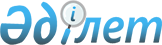 Об установлении карантина на территории точки Бегалы Караойского сельского округа Уилского района
					
			Утративший силу
			
			
		
					Решение акима Караойского сельского округа Уилского района Актюбинской области от 24 октября 2019 года № 13. Зарегистрировано Департаментом юстиции Актюбинской области 25 октября 2019 года № 6433. Утратило силу решением акима Караойского сельского округа Уилского района Актюбинской области от 17 января 2020 года № 2
      Сноска. Утратило силу решением акима Караойского сельского округа Уилского района Актюбинской области от 17.01.2020 № 2 (вводится в действие со дня его первого официального опубликования).
      В соответствии со статьей 35 Закона Республики Казахстан от 23января 2001 года "О местном государственном управлении и самоуправлении в Республике Казахстан", статьей 10-1 Закона Республики Казахстан от 10 июля 2002 года "О ветеринарии" и на основании представления главного государственного ветеринарно–санитарного инспектора Уилской районной территориальной инспекции Комитета ветеринарного контроля и надзора Министерства сельского хозяйства Республики Казахстан от 30 сентября 2019 года № 2-13/66, аким Караойского сельского округа Уилского района РЕШИЛ:
      1. Установить карантин на территории точки Бегалы Караойского сельского округа Уилского района в связи с выявлением заболевания эмфизематозного карбункула среди крупного рогатого скота.
      2. Государственному учреждению "Аппарат акима Караойского сельского округа Уилского района" в установленном законодательством порядке обеспечить:
      1) государственную регистрацию настоящего решения в Департаменте юстиции Актюбинской области;
      2) размещение настоящего решения на интернет-ресурсе акимата Уилского района после его официального опубликования.
      3. Настоящее решение вводится в действие со дня его первого официального опубликования.
					© 2012. РГП на ПХВ «Институт законодательства и правовой информации Республики Казахстан» Министерства юстиции Республики Казахстан
				
      Аким сельского округа 

С. Займолдин
